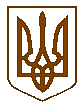 УКРАЇНАБілокриницька   сільська   радаРівненського   району    Рівненської    областіВ И К О Н А В Ч И Й       К О М І Т Е Т      РІШЕННЯ17 жовтня   2019   року                                                                                №  183                                                                 Про звільнення від батьківської плати  гр. Нижника Ігора Миколайовича	Розглянувши заяву гр. Нижника Ігора Миколайовича про звільнення від батьківської плати за відвідування дитини Білокриницького дошкільного навчального  закладу «ясла дитячий садок», яка згідно розпорядження голови районної державної адміністрації № 81 від 12 березня 2018 року «Про надання статусу дитини, позбавленої батьківського піклування», що залишилась без піклування батьків та тимчасово влаштована в сім’ю громадянина Нижника Ігора Миколайовича (батька-вихователя дитячого будинку сімейного типу), керуючись п. 5 ст. 35 Закону України «Про дошкільну освіту», Наказом Міністерства освіти та науки № 677 від 21.11.2001 року «Порядок встановлення плати для батьків за перебування дітей у державних та комунальних дошкільних та інтернатних навчальних закладах», виконавчий комітет Білокриницької сільської радиВ И Р І Ш И В:Звільнити гр. Нижника І.М.  від батьківської плати за відвідування дитини, Кошмак Ангеліни Павлівни (02.02.2015р.н.), Білокриницького дошкільного навчального  закладу «ясла дитячий садок» з 01.11.2019 року.Контроль за виконанням даного рішення покласти на бухгалтера дитячого садка О. Сульжик  та члена виконавчого комітету Вельгун В.Г.Сільський голова                                                                       Тетяна ГОНЧАРУК